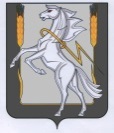 Совет депутатов Теченского сельского поселенияСосновского муниципального района Челябинской областичетвертого созываР Е Ш Е Н И Еот «14» марта 2022 года № 75   п. ТеченскийО прекращении полномочий ГлавыТеченского сельского поселенияСосновского муниципального района Челябинской области Хамидуллиной В.ФВ соответствии с частью 3 статьи 40 Федерального закона от 06.10.2003г. №131-ФЗ «Об общих принципах организации местного самоуправления в Российской Федерации», пункта 3 статьи 23 Устава Теченского сельского поселения, Совет депутатов Теченского сельского поселения Сосновского муниципального района четвертого созыва,РЕШАЕТ:     1. Прекратить полномочия Главы Теченского сельского поселения Сосновского муниципального района Челябинской области Хамидуллиной Венеры Фазыляновны с 23.03.2022 года в связи с истечением срока полномочий и вступлением в должность вновь избранного Главы Теченского сельского поселения. 2. Настоящее решение вступает в силу с момента его принятия.Председатель Совета депутатовТеченского сельского поселения                                             Д.М. Закирова 